В соответствии со статьей 31 Федерального закона от 6 октября 2003 года № 131-ФЗ «Об общих принципах организации местного самоуправления в Российской Федерации», Законами Чувашской Республики от 19 декабря 1997 г. № 28 «Об административно-территориальном устройстве Чувашской Республики» и от 29 декабря 2015 г. № 85 «О порядке назначения и проведения опроса граждан Российской Федерации на территориях муниципальных образований Чувашской Республики», Уставом Шумерлинского муниципального округа Чувашской Республики Собрание депутатов Шумерлинского муниципального округаЧувашской Республики решило:1. Назначить проведение опроса граждан Нижнекумашкинского сельского поселении Шумерлинского муниципального округа Чувашской Республики с целью выявления их мнения по вопросу исключения населенного пункта разъезд Кумашка Нижнекумашкинского сельского поселения Шумерлинского муниципального округа из перечня административно-территориальных единиц Чувашской Республики.2. Провести опрос граждан Нижнекумашкинского сельского поселения Шумерлинского муниципального округа Чувашской Республики с 17 июня 2024 года по 21 июня 2024 года, в дневное время с 08 час. 00 мин до 16 час. 00мин.3. Утвердить Методику проведения опроса граждан в форме заполнения опросных листов по месту жительства участников опроса, согласно приложению № 1 к настоящему решению.4. Утвердить форму опросного листа при проведении опроса граждан Российской Федерации, согласно приложению № 2 к настоящему решению.5. Установить минимальную численность жителей Нижнекумашкинского сельского поселения Шумерлинского муниципального округа Чувашской Республики, участвующих в опросе  – 100 человек.6. Утвердить состав комиссии по проведению опроса граждан Российской Федерации Шумерлиснкого муниципального округа Чувашской Республики по вопросу исключения населенного пункта разъезд Кумашка Нижнекумашкинского сельского поселения Шумерлинского муниципального округа из перечня административно-территориальных единиц Чувашской Республики, согласно приложению № 3 к настоящему решению.7. Настоящее решение вступает в силу со дня его подписания и подлежит официальному опубликованию в периодическом печатном издании «Вестник Шумерлинского муниципального округа», а также размещению на официальном сайте Шумерлинского муниципального округа в информационно-телекоммуникационной сети «Интернет».  Глава Шумерлинского муниципального округаЧувашской Республики                                                                                          Д.И. ГоловинМетодика проведения опроса граждан1. Методика проведения опроса граждан (далее - Методика) разработана в соответствии с Федеральным законом от 6 октября 2003 г. № 131-ФЗ «Об общих принципах организации местного самоуправления в Российской Федерации», Закона Чувашской Республики от 19 декабря 1997 г. № 28 «Об административно-территориальном устройстве Чувашской Республики», Уставом Шумерлинского муниципального округа Чувашской Республики.2. Цель проведения опроса – выявление мнения населения Нижнекумашкинского сельского поселения Шумерлинского муниципального округа Чувашской Республики по вопросу исключения населенного пункта разъезд Кумашка Нижнекумашкинского сельского поселения Шумерлинского муниципального округа Чувашской Республики из перечня административно-территориальных единиц Чувашской Республики.3. Результаты опроса носят рекомендательный характер. 4. Объект проведения опроса - население Нижнекумашкинского сельского поселения Шумерлинского муниципального округа Чувашской Республики, обладающее избирательным правом.Для получения объективных результатов опроса количество опрашиваемых должно составлять 100 человек. Опрос проводится на территории Шумерлинского муниципального округа Чувашской Республики, а именно в селе Нижняя Кумашка, деревне Верхняя Кумашка, поселке Волга, поселке Ульяновское Нижнекумашкинского сельского поселения Шумерлинского муниципального округа Чувашской Республики.5. Участие в опросе является свободным и добровольным. Каждый участник опроса обладает одним голосом и участвует в опросе непосредственно.6. Минимальная численность жителей Нижнекумашкинского сельского поселения Шумерлинского муниципального округа Чувашской Республики составляет 100 человек.Опросный лист граждан Российской Федерации Нижнекумашкинского сельского поселения Шумерлинского муниципального округа Чувашской Республики по вопросу исключения населенного пункта разъезд Кумашка Нижнекумашкинского сельского поселения Шумерлинского муниципального округа из перечня административно-территориальных единиц Чувашской РеспубликиВопрос:«Согласны ли Вы на исключение населенного пункта разъезд Кумашка Нижнекумашкинского сельского поселения Шумерлинского муниципального округа Чувашской Республики из перечня административно-территориальных единиц Чувашской Республики»Дата проведения: с ____ 20__ года по _____  20__ годаСостав комиссии по проведению опроса граждан Российской Федерации Нижнекумашкинского сельского поселения Шумерлинского муниципального округа Чувашской Республики по вопросу исключения населенного пункта разъезд Кумашка Нижнекумашкинского сельского поселения Шумерлинского муниципального округа из перечня административно-территориальных единиц Чувашской РеспубликиМаркина Татьяна Валериановна – первый заместитель главы - начальник Управления по благоустройству и развитию территории администрации Шумерлинского муниципального округа Чувашской Республики, председатель комиссии;Петров Александр Игоревич – начальник отдела строительства, дорожного хозяйства и ЖКХ Управления по благоустройству и развитию территории администрации Шумерлинского муниципального округа Чувашской Республики, заместитель председателя комиссии;Андреева Екатерина Владимировна – ведущий специалист-эксперт отдела строительства, дорожного хозяйства и ЖКХ Управления по благоустройству и развитию территории администрации Шумерлинского муниципального округа Чувашской Республики, секретарь комиссии.Члены Комиссии:Леонтьев Борис Геннадьевич – председатель собрания депутатов Шумерлинского муниципального округа Чувашской Республики;Мостайкин Андрей Александрович - заместитель главы администрации – начальник отдела сельского хозяйства и туризма администрации Шумерлинского муниципального округа Чувашской Республики; Романова Валентина Львовна – заместитель начальника отдела экономики, земельных и имущественных отношений администрации Шумерлинского муниципального округа Чувашской Республики;Кондратьева Валентина Николаевна – начальник отдела правового обеспечения администрации Шумерлинского муниципального округа Чувашской Республики;Губанова Валентина Витальевна – начальник Нижнекумашкинского территориального отдела Управления по благоустройству и развитию территории администрации Шумерлинского муниципального округа Чувашской Республики. ЧĂВАШ РЕСПУБЛИКИ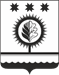 ЧУВАШСКАЯ РЕСПУБЛИКАÇĚМĚРЛЕ МУНИЦИПАЛЛĂОКРУГĔН ДЕПУТАТСЕН ПУХĂВĚЙЫШĂНУ05.06.2024 41/     №Çемěрле хулиСОБРАНИЕ ДЕПУТАТОВШУМЕРЛИНСКОГО МУНИЦИПАЛЬНОГО ОКРУГАРЕШЕНИЕ05.06.2024 № 41/город ШумерляО назначении проведения опроса граждан Российской Федерации на территории Шумерлинского муниципального округа Чувашской Республики по вопросу исключения населенного пункта разъезд Кумашка Нижнекумашкинского сельского поселения Шумерлинского муниципального округа из перечня административно-территориальных единиц Чувашской РеспубликиПредседатель Собрания депутатов Шумерлинского муниципального округа Чувашской РеспубликиБ.Г. ЛеонтьевПриложение № 1 к решению Собрания депутатов Шумерлинского муниципального округа Чувашской Республикиот 05.06.2024  № 41/Приложение № 2 к решению Собрания депутатов Шумерлинского муниципального округа Чувашской Республикиот 05.06.2024  № 41/№ п/пФамилияИмяОтчествоГод рождения (в возрасте 18 лет, дополнительно число и месяц рождения)Адрес места жительстваСерия и номер паспорта или документ, заменяющего паспорт гражданина«Да»«Нет»Согласие на обработку персональных данныхПодписьПриложение № 3 к решению Собрания депутатов Шумерлинского муниципального округа Чувашской Республикиот 05.06.2024  № 41/